STUDI PENANGKAPAN ALAT TANGKAP LONG LINE DENGAN KAPAL KM. JALA JANA 05 DI PERAIRAN PANTAI SUMATERA BARATSKRIPSIOleh:ANDI WIRMAN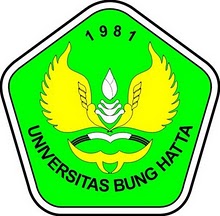 FAKULTAS PERIKANAN DAN ILMU KELAUTANUNIVERSITAS BUNG HATTAPADANG2017STUDI PENANGKAPAN ALAT TANGKAP LONG LINE DENGAN KAPAL KM. JALA JANA 05 DI PERAIRAN PANTAI SUMATERA BARATSKRIPSIDiajukan Sebagai Salah Satu Syarat Untuk MemeperolehGelar Sarjana Perikanan Pada Fakultas Perikanan dan Ilmu KelautanUniversitas Bung HattaOleh :ANDI WIRMANNPM. 1010016211032FAKULTAS PERIKANAN DAN ILMU KELAUTANUNIVERSITAS BUNG HATTAPADANG2017HALAMAN PENGESAHANJudul Penelitian     :	Studi Penangkapan Alat Tangkap Long Line Dengan Kapal KM. Jala Jana 05 Di Perairan Pantai Sumatera Barat Nama	: 	Andi WirmanNPM	: 	1010016111032Jurusan	: 	Pemanfaatan Sumberdaya  Perikanan Fakultas	: 	Perikanan dan Ilmu Kelautan Universitas	:	Bung Hatta PadangMengetahui ;						Disetujui Oleh;Dekan,							Pembimbing I.		Ir. Mas Eriza, M.P.					Ir. Yuspardianto, M.SiPembimbing IIBukhari, S.Pi, M.Si.Tanggal Lulus : 24 Mei 2017Skripsi Ini Telah Dipertahankan Di Hadapan Tim PengujiPada Ujian Sarjana Jurusan Pemanfaatan Sumberdaya PerikananFakultas Perikanan dan Ilmu Kelautan Universitas Bung Hatta 
Pada Tanggal 24 Mei 2017Dewan Penguji            Ketua Sidang 					      Sekretaris      Ir. Yuspardianto, M.Si					Bukhari, S.Pi, M.Si.		           Anggota		        Anggota		                   AnggotaDr. Ir. Suparno, M.Si. 	Ir. Mas Eriza, M.P          Drs. Nawir Muhar, M.Si		